Уважаемый Сергей Витальевич!Антинаркотическая комиссия муниципального образования «Увинский район» направляет в Ваш адрес информацию о проведенной работе за первое полугодие 2019 года.Деятельность комиссии осуществляется в соответствии с Федеральным законом от 08.01.1998 N З-ФЗ (ред. от 29.12.2017) "О наркотических средствах и психотропных веществах", указом Президента РФ от 09.06.2010 N 690 (ред. от 23.02.2018) "Об утверждении Стратегии государственной антинаркотической политики Российской Федерации до 2020 года»,указом Президента РФ от 23 февраля 2018 г. N 85 "О внесении изменений в Стратегию государственной антинаркотической политики Российской Федерации до 2020 года, утвержденную Указом Президента Российской Федерации от 9 июня 2010 г. N 690", законом УР от 06.07.201 1 N 34-P3 (ред. от 10.04.2015) "О профилактике алкогольной, наркотической и токсической зависимости в Удмуртской Республике", положением об антинаркотической комиссии муниципального образования «Увинский район» от 29.06.2015 г. № 26, годовым планом на 2019 г, а также постановлением Администрации МО «Увинский район» об утверждении Плана мероприятий по реализации Стратегии государственной антинаркотической политики Российской Федерации до 2020 года в Увинском районе на 2015-2020 годы.В октябре 2015 года в муниципальную программу «Формирование здорового образа жизни населения» на 2015-2020 годы внесена подпрограмма - «Профилактика немедицинского потребления наркотиков и других психотропных веществ на 2015-2020 годы» (Постановление Администрации МО «Увинский район» № 1595 от 20.10.2015 «О внесении изменений в постановление Администрации муниципального образования «Увинский район» от 24.09.2014 №1781 «Об утверждении муниципальной программы «Формирование здорового образа жизни населения» на 2015-2020 годы»).За отчетный период согласно Положению об антинаркотической комиссии муниципального образования «Увинский район», проведено 2 её заседания.Приняты решения по наиболее актуальным вопросам, такие как:- администрации БПОУ УР «Увинский профессиональный колледж», Управлению образования Администрации МО «Увинский район» на постоянной основе проводить индивидуальную профилактическую работу с учащимися, обратив особое внимание на категории «группы риска»;- рекомендовать образовательным организациям в соответствии с результатами тестирования внести коррективы в воспитательные и профилактические программы и планы работы образовательных организаций, пересмотреть используемые приемы и методы работы, в том числе с родительской общественностью;- членам антинаркотической комиссии на постоянной основе:- проводить работу по формированию идеологии здорового образа жизни среди населения и мотивации граждан к отказу от употребления психоактивных веществ; -	активизировать работу, проводимую с представителями различных общественных организаций и движений в сфере профилактики наркомании и противодействия незаконному обороту наркотиков;-	особое внимание уделить вопросам участия общественности в работе по предупреждению наркотизации молодежи;-	регулярно размещать на имеющихся медиаресурсах, (в том числе ведомственных) информацию о мероприятиях, связанных с реализацией государственной антинаркотической политики, проведенных с участием членов комиссии и представителей общественности.На реализацию подпрограммы в 2019 году в рамках текущей деятельности органов и учреждений заложено 5000 рублей. Дополнительно в рамках реализации мероприятий, предусмотренных программой, на антинаркотическую деятельность в 2019 году из бюджета района запланировано выделение  78 тыс. рублей. Из них: Управлению образования - 5 тыс. руб., Управлению культуры и молодежной политики - 48 тыс. руб. (из них уже освоено - 20310,10 рублей), Администрации района - 25 тыс. руб. Все мероприятия, прописанные в подпрограмме, исполняются. Все денежные средства находятся на стадии освоения.Наркологическая медицинская помощь.На настоящий момент под наблюдением врача нарколога БУЗ УР «Увинская РБ М3 УР» в связи с эпизодом употребления наркотических и токсических веществ, наркотической зависимостью и пагубным употреблением наркотических и ненаркотических психоактивных веществ состоит 83 человека, на аналогичный момент прошлого года всего наблюдалось 74 человека. Наиболее часто пациенты, как в прошлом, так и нынешнем году в связи с «эпизодом употребления наркотических веществ»: в 2019 году – 38  человек (45,7%), в 2018 году-31 человек (41,9 %); на втором месте по частоте находятся пациенты, страдающие зависимостью от наркотических веществ 28 человек (33,7 %), в 2018 году и 22 (29,7 %), на третьем месте находятся пациенты, наблюдаемые в связи с эпизодическим употреблением токсических веществ 14 человек (16,8 %) и 18 человек (24,3 %)  в 2018 году. Реже всего наблюдаются пациенты с зависимостью от токсических веществ: 3 человека (4%) в 2019 году, 3 человека (3,6%) в 2018. Исходя из этих данных, можно сделать вывод о том, что наряду с ростом общего количества пациентов состоящих под наблюдением врача нарколога на 12,1 %, структура заболеваемости больших изменений не претерпела. Также можно отметить, что удельный вес наркомании и токсикомании, относительно всех пациентов наблюдаемых наркологом БУЗ УР «Увинская РБ М3 УР» в 2019 году, возрос на 1,6 % и на настоящее время составляет 14,3 %, а в первом полугодии 2018 составлял 12,7%. На 1 июня 2019 г. в Увинском районе всего зарегистрировано 197 ВИЧ инфицированных. Половой путь передачи превысил наркотический путь. 100 ВИЧ- инфицированных - половой путь передачи, 91 человека - наркотический и неизвестный путь заражения 6 человек.Мероприятия по снижению предложения наркотиков.На территории Увинского района за отчетный период наблюдается снижение количества преступлений, связанных с незаконным оборотом наркотиков. Всего в 2019 году возбуждено 6 уголовных дел, связанных с незаконным оборотом наркотических веществ (АППГ-8).В настоящее время все больше распространены в молодежной среде такие наркотические вещества как N-метилэфидрон – «Соль». В отчетном периоде к административной ответственности привлечено по ч.1 ст.6.9 КоАП РФ – 9 человек, по ч.1 ст.6.8 КоАП РФ – 3 человека.На сегодняшний день из числа лиц, состоящих на оперативном учете, а их 107 человек, большую часть составляют лица, ранее судимые за незаконное хранение и изготовление наркотических веществ растительного происхождения, таких, как мак и конопля. Ежеквартально на заседании комиссии заслушивается отчет о ситуации по снижению предложения наркотических веществ. Оказывается содействие правоохранительным органам при проведении профилактических операций.Мероприятия по сокращению спроса наркотических веществС целью организации досуга, формирования негативного отношения в обществе к немедицинскому потреблению наркотиков, пропаганды здорового образа жизни, создания условий для вовлечения всех категорий граждан в антинаркогическую деятельность, всеми органами и учреждениями в первом полугодии 2019 года организовано 116 мероприятий, в которых приняли участие более 2000 человек. Проведены культурно-досуговые мероприятия, спартакиады, фестивали, флешмобы, конкурсы, акции, операции, беседы, лекции, видеолектории, родительские собрания, тематические дискотеки для подростков и молодежи, сюжетно-ролевые игры и т.д.01.06.2019 антинаркотической комиссией подготовлен и утвержден план проведения антинаркотического месячника. На территории пос.Ува и Увинского района в рамках месячника образовательными организациями  в период работы летних лагерей проведены различные мероприятия: конкурсы рисунков (рисунков на асфальте)  «Мы за здоровый образ жизни!», «Все краски творчества против наркотиков», «Мы выбираем здоровье» и т.п.; беседы, лекции с участием медицинских работников «В здоровом теле – здоровый дух», «Пробовать или не пробовать – вот в чем вопрос»; просмотры и обсуждение презентаций, видеофильмов, видеороликов антинаркотической направленности и о ЗОЖ;  спортивные соревнования, малые олимпийские игры «Спорт против наркотиков»; интерактивные игры, квесты «Подари улыбку миру», «Играем в закон»; акции «Я выбираю здоровье», «Я выбираю жизнь»; флешмобы «Красота спасет мир», «Будь здоров!»; изготовление и распространение буклетов «Выбор за тобой!»; карнавалы здоровья, дни здоровья «Путешествие в страну Здоровья»; ток-шоу «Будущее без наркотиков – лучший выбор». В мероприятиях приняли участие 1419 обучающихся и 157 педагогов.В рамках месячника Увинским зональным центром по профилактике и борьбе со СПИДом и инфекционными заболеваниями принято участие в проведении Дня подростка в МОУ «Жужгесская СОШ» одной из рассмотренных тем была: «Наркотики и ВИЧ-инфекция» (охват – 42 учащихся). Обследовано на ВИЧ – инфекцию (добровольно) – 14 человек. Результаты отрицательные. Проведены профилактические беседы со старшеклассниками МОУ «Удугучинская СОШ», МОУ «Увинская СОШ №4» (охват – 58 учащихся, 5 преподавателей). Подготовлено выступление на радио. Проведены беседы с учащимися БПОУ «Увинский профессиональный колледж» (охват – 156 учащихся, 4 преподавателя), беседы в Центре занятости с неработающим населением (охват - 5 человек). 25.06.2019 на заседании комиссии по делам несовершеннолетних и защите их прав рассмотрен вопрос «О работе, проводимой по профилактике употребления несовершеннолетними алкогольной продукции, наркотических, токсических веществ и табака». Заслушаны субъекты системы профилактики, приняты решения о проведении дальнейшей планомерной работы по профилактике наркотизации и алкоголизации подрастающего поколения. В пос.Ува на центральной площади 26.06.2019 прошла акция «Я выбираю будущее без наркотиков» с раздачей буклетов и ручек (охват – 70 человек).Работают наркологические посты в 4 образовательных организациях (с охватом 3585 обучающихся), которые занимаются профилактической и разъяснительной работой с учащимися, родителями и учителями. В период работы лагерей с дневным пребыванием представителями общественных наркологических постов организованы профилактические мероприятия, направленные на пропаганду ЗОЖ, охват 670 человек.Организовано участие детей «группы риска» в кружковой, спортивной деятельности, внеклассной работе - 84% (АППГ - 79%) от общей численности учащихся «группы риска».В Увинском районе 16 детских общественных объединений («Волонтеры Удмуртии», «Утро-PCM», «Экоград», «Долг», «Юность», «Союз туристов Удмуртии», «Юнармия» и др.), в которые входят более 618 человек. Волонтеры привлекаются к проведению районных мероприятий по профилактике правонарушений, наркозависимости, проводят общественно значимые акции и привлекают детей «группы риска».В образовательных организациях района проводятся дни профилактики курения, алкоголизма, токсикомании и наркомании, коллективно-творческие дела, посвященные Международному Дню отказа от курения, Дню борьбы с наркоманией и наркобизнесом, Всемирному Дню здоровья. Организуются круглые столы, просмотр и обсуждение видеофильмов, совместные мероприятия и конкурсы по профилактике вредных привычек среди подростков с библиотеками и Домами культуры, встречи со специалистами ОДН ОУУП и ПДН ММО России «Увинский», БУЗ УР «Увинская РБ М3 УР», центра СПИД по проблемам бытовых отравлений, наркомании и алкоголизма (охват – более 2000 человек).Проводятся мероприятия с участием представителя Прокуратуры Увинского района и специалиста КПДН и ЗП Увинского района, ОДН МО МВД России «Увинский», на которых рассматриваются вопросы об административной, уголовной ответственности за потребление, распространение наркотических веществ, доводится информация о Детском телефоне доверия.Работа со СМИМежведомственные мероприятия, проводимые в рамках профилактики, информационные материалы, информация о проведении заседаний Антинаркотической комиссии освещаются на официальном сайте Администрации Увинского района. Информация антинаркотической направленности готовится и выходит на радио.Активная пропагандистская и просветительская работа отделом по делам молодежи, отделом по делам семьи Администрации района ведется в социальной сети «ВКонтакте» (https://vk.com/uvalib?w=wall-97989683_1954, https://vk.com/uvalib?w=wall-97989683_1977,  https://vk.com/upravlenie_culture?w=wall-33118386_1748, https://vk.com/upravlenie_culture?w=wall-33118386_2000,  https://vk.com/uvaparus?w=wall178206953_2725,  https://vk.com/uvaparus?w=wall178206953_2744, https://vk.com/uvaparus?w=wall178206953_2748, https://vk.com/uvaparus?w=wall178206953_2749, https://vk.com/uvaparus?w=wall178206953_2758, https://vk.com/uvaparus?w=wall178206953_2798, https://vk.com/uvaparus?w=wall178206953_2806 и др.) Всего данные записи просмотрело 24 тысячи человек. Вопрос информационного сопровождения антинаркотической работы находится на контроле. Изготовление и распространение листовок, буклетовЗа первое полугодие членами антинаркотической комиссии изготовлено и распространено более 270 экземпляров листовок, буклетов антинаркотической направленности. 	В Управление социальной защиты населения Увинского района обращений по оказанию помощи в социальной реабилитации и ресоциализации наркозависимых не поступало. Глава муниципального образования                                                                           В.А. ГоловинДенисова Елена Викторовна8(34130)53026ГЛАВА МУНИЦИПАЛЬНОГО ОБРАЗОВАНИЯ «УВИНСКИЙ РАЙОН»Калинина ул., д.19, пос. Ува,            Удмуртская Республика, 427260 тел.(34130) 5-11-04, факс (34130) 5-19-73E-mail:  adminuva@udmnet.ru, сайт: uva.udmurt.ruГЛАВА МУНИЦИПАЛЬНОГО ОБРАЗОВАНИЯ «УВИНСКИЙ РАЙОН»Калинина ул., д.19, пос. Ува,            Удмуртская Республика, 427260 тел.(34130) 5-11-04, факс (34130) 5-19-73E-mail:  adminuva@udmnet.ru, сайт: uva.udmurt.ru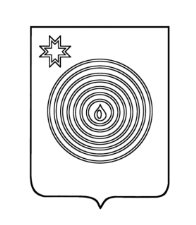 «УВА ЁРОС» МУНИЦИПАЛ КЫЛДЫТЭТЛЭН ТӦРОЕЗКалинина ур., 19 юрт, Ува пос., Удмурт Элькун, 427260тел.(34130) 5-11-04, факс (34130) 5-19-73E-mail:  adminuva@udmnet.ru, сайт: uva.udmurt.ru«УВА ЁРОС» МУНИЦИПАЛ КЫЛДЫТЭТЛЭН ТӦРОЕЗКалинина ур., 19 юрт, Ува пос., Удмурт Элькун, 427260тел.(34130) 5-11-04, факс (34130) 5-19-73E-mail:  adminuva@udmnet.ru, сайт: uva.udmurt.ruот__________________№_______________на ________________от________________от__________________№_______________на ________________от________________